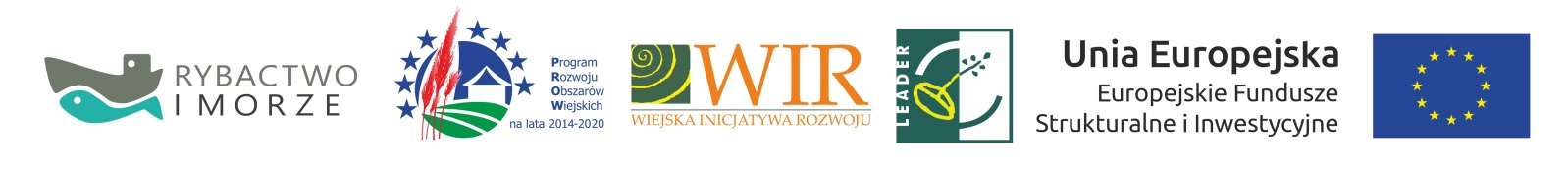 Instytucja Zarządzająca Programem Rozwoju Obszarów Wiejskich na lata 2014 – 2020 – Minister Rolnictwa i Rozwoju Wsi.Instytucja Zarządzająca Programem Operacyjnym „Rybactwo i Morze” – Minister Gospodarki Morskiej i Żeglugi Śródlądowej.Stowarzyszenie „WIR” – Wiejska Inicjatywa Rozwoju informuje o możliwości składania 

wniosków o powierzenie grantów w ramach poddziałania 19.2   „Wsparcie na wdrażanie operacji w ramach strategii rozwojulokalnego kierowanego przez społeczność” objętego Programem Rozwoju Obszarów Wiejskich na lata 2014-2020. 
Termin składania wniosków: od 29 czerwca 2017 r. do  28 lipca 2017 r.
Miejsce składania wniosków:
Biuro Stowarzyszenia „WIR” – Wiejska Inicjatywa Rozwoju w Stargardzie, ul. Rynek Staromiejski 5, 73-110 Stargard, od poniedziałku do piątku w godz. 8.00 - 15.00. Wnioski należy składać w formie papierowej i elektronicznej bezpośrednio w miejscu i terminie wskazanym w ogłoszeniu.Zakres tematyczny projektu grantowego: wzmocnienie kapitału społecznego, w tym przez podnoszenie wiedzy społeczności lokalnej w zakresie ochrony środowiska i zmian klimatycznych, także z wykorzystaniem rozwiązań innowacyjnych.Formy wsparcia: dotacja 63,63 % kosztów kwalifikowalnych dla JST i instytucji kultury, dla pozostałych do 95 % kosztów kwalifikowalnych, 5 % udział środków własnych.Wartość operacji nie może być niższa niż 5.000,00 zł i nie wyższa niż 50.000,00 zł.Warunki udzielania wsparcia:Wnioskodawcą, zgodnie z LSR, mogą być: organizacje pozarządowe, grupy nieformalne, JST, instytucje kultury, osoby fizyczne.Konkurs dotyczy projektu grantowego – „AKADEMIA WOLNEGO CZASU”.Limit dostępnych środków: 150.000,00  (słownie: sto pięćdziesiąt  tysięcy złotych).Minimalne wymagania niezbędne do wyboru wniosku do dofinansowania przez Lokalną Grupę Działania: wniosek musi uzyskać minimum 40% punktów, przyznawanych przez Radę LGD zgodnie z lokalnymi kryteriami wyboru operacji, które stanowią zał. nr 1 do ogłoszenia.
Szczegółowe informacje dotyczące naboru, w tym kryteria wyboru operacji i wykaz niezbędnych dokumentów wraz z formularzem wniosku o przyznanie pomocy, wniosku o płatność, wzoru umowy dostępne są w siedzibie oraz na stronach internetowych Stowarzyszenia „WIR” – Wiejska Inicjatywa Rozwoju: www.wir-lgd.org.plw zakładce pt. „KONKURSY”, podzakładka „PROW – ogłoszenie + pliki do pobrania”. Dokumentem niezbędnym do ustalenia spełnienia kryteriów  jest ”KARTA OPISU OPERACJI”. Na stronie LGD dostępna jest również Lokalna Strategia Rozwoju. Informacje udzielane są w biurze Stowarzyszenia „WIR” – Wiejska Inicjatywa Rozwoju. Pytania należy kierować na adres e-mail: wir-lgd@wp.pl lub telefonicznie: 91 578 43 78.